Sf. Ioan Gură de Aur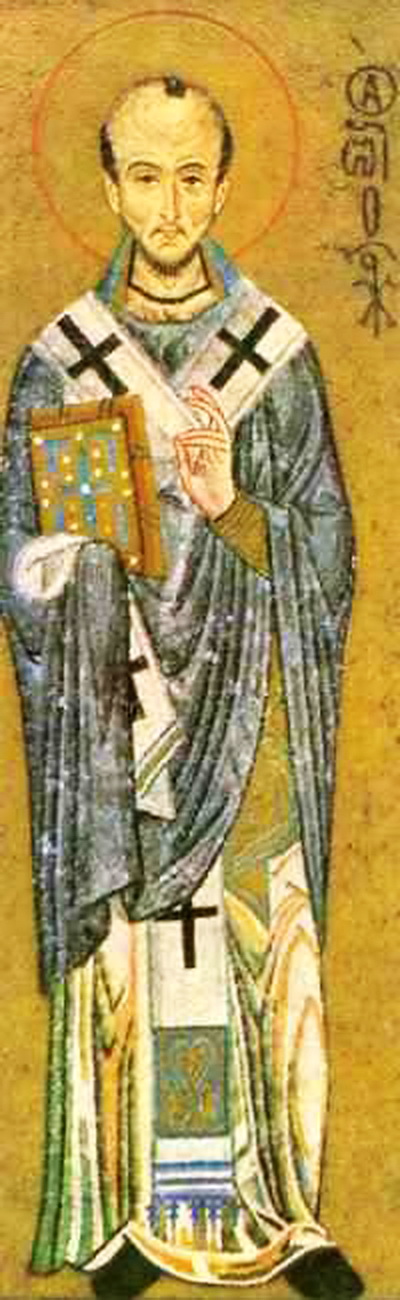 Ioannes Chrysostomus, ep. et doctor Eccl. Elaborat:   Jan Chlumský Comemorarea:  13.septembrie, comemorare Poziția: episcopp și învățător al Bisericii Deces: 407Patron:	al predicatorilor; ajutor în epilepsiiAtribute: înger, episcop, carte, stup BIOGRAFIAProvenea din Antiohia siriană. După studiul retoricii a primit botezul și s-a dedicat vieții de pustnic. În anul 381, a devenit diacon și în această perioadă a început și activitatea literară. Preot a fost din anul 386 și a atras atenția asupra sa prin calitatea vorbirii, cu o capacitate extraordinară de vorbitor. După 11 ani a fost chemat ca patriarh al Constantinopolului. A rămas foarte fidel regulilor sale, a dus o viață modestă și taxa viața capricioasă a celor bogați. Virtuțile lui au condus într-acolo, că a fost în repetate rânduri trimis în exil (în anul 403 și 404) de unde și-a continuat scrierile. În marea sa grijă e care  o avea pentru binele spiritual se întâlnea cu efortul dușmanilor, să-l țină cât mai departe. Împăratul apoi a confirmat îndepărtarea lui din regiunea Cucusului armean în estul Turciei, până la litoralul estic al Mării Negre. Acolo însă nu a ajuns și s-a supus necazurilor Comani pontic (lângă Tocat-ul din nordul Turciei. Ultimele lui cuvinte au fost: „Slavă lui Dumnezeu pentru tot.” Rămășițele lui pământești au fost transferate la Constantinopol în anul 1204. REFLECȚII PENTRU MEDITAȚIE„SLAVĂ LUI DUMNEZEU PENTRU TOT”Aceasta a fost deviza sfântului, care a fost încadrat printre cei patru învățători ai Bisericii din Orient.S-a născut în jurul anului 349, în Antiohia siriană (Antakya  din Turcia). Tatăl Secundus a fost ofițer și curând după nașterea lui Ioan a murit. Mama Anthusa a rămas la 20 de ani văduvă și cu profundă credință creștină s-a dedicat educației fiului său. Curând s-a manifestat la el înclinația pentru studii înalte ale filozofiei și retoricii și și-a însușit și arta vorbirii, la renumitul său învățător păgân, Libanios. Ioan se maturiza în perioada în care a fost obiceiul ca primul sacrament și de bază să-l primească la maturitate. Cu atât mai mult și mai profund se pregătea pentru acest sacrament, cu un anumit mod ascetic de căință, care se ciocnea cu efortul mamei pentru confortul lui. La Paștele din anul 368 a fost botezat de episcopul Meleta, care a avut grijă de formarea lui spirituală și în anul 371 l-a numit lector. Deja din anul 367, Ioan vizita la Antiohia Asceterium – studiul teologic condus de exegetul Diodor din Tars. Imediat după acest studiu, în anul 372, când i-a murit și mama, a plecat în pustnicie pe muntele Sipius. Aici în apropierea altor pustnici a stat patru ani apoi următorii doi ani i-a trăit într-o asceză severă într-o peșteră și medita asupra învățăturilor Noului Testament.  înainte de toate de cerințele și recomandările lui Cristos și Scrisorilor lui Paul. Locul ales și postul sever a generat la Ioan probleme de sănătate, care l-au obligat să se întoarcă în Antiohia. Prin Providența divină a fost adus la slujbă pastorală, în timpul căreia a făcut uz de propria experiență cu cuvântul lui Dumnezeu și capabilitățile sale de a vorbi. În anul 381 a primit sfințire de diacon de la episcopul Milet și în anul 386 sfințirea de preot de la urmașul episcopului, episcopul Flaviu. În activitatea sa a devenit un important predicator înainte de toate și curând  i-a fost atribuit numele de cel mai bun predicator al secolului. Pentru predicile sale zeloase și pentru dicția și pronunțiile sale la vestirea adevărurilor de credință, i s-a atribuit denumirea „Chrysostomus” „Gură de Aur.”Când în perioada postului din anul 387, ca la protestul împotriva măririi dărilor poporul a început să ironizeze și să dărâme statuile împăratului, și astfel să se inițieze represalii asupra lor din partea curții împăratului, Ioan a predicat 21 de predici, unde a îndemnat la pocăință și încuraja la speranța și rugăciunea creștină. Prin aceasta, situația care ieșea de sub control a fost calmată. După moartea episcopului de Constantinopol, episcopul-patriarh Nectarie, împăratul Arcadius, la sfatul lui Eutropia a hotărât să fie adus la locul lăsat liber de patriarh, renumitul predicator din Antiohia, Ioan. Chemarea s-a realizat sub altă aluzie și abia pe drum Ioan a fost pregătit pentru ceea ce de fapt îl aștepta, pentru că a fost evident, că ridicarea la un grad mai înalt ar fi refuzat-o. A evitat o citație dar în final a acceptat votul sinodului și sfințirea de episcop de patriarhul din Alexandria Teofil, care  cu mult mai mare drag ar fi oferit-o candidatului său. În curtea împăratului au fost obișnuiți la o înțelegere ușoară cu patriarhul, dar Ioan Gură de Aur avea regulile sale, cu care a atacat reforma. Sfaturile evanghelice a început să le aplice în palatul patriarhal, din care a înlăturat surplusurile. Dădea prioritate simplității, simplicității și modestiei ceea ce cerea și de la ceilalți spirituali. Doar în timpul sfintelor liturghii totul trebuia să strălucească pentru marea slavă a lui Dumnezeu. Îmbunătățirea regulilor de manifestare a smereniei a cerut-o mai ales de la călugări, dar nu a  lăsat deoparte nici curtenii și bogații. Grija lui pastorală privea pe primul loc partea spirituală, dar tot la fel ca și învățătura lui Cristos mergea „mână în mână” cu grijile pentru săraci cu accent pe dragostea față de aproapele. Nu a putut să suporte în Biserică nereguli, fără să facă ceva pentru ele. Așa de exemplu în anul 399 a oferit azil lui Eutropio, care în fața prigoanei împăratului a căutat un adăpost în  locaș și în Asia în anul 401 a demis șase episcopi, care nu au fost aleși incorect. A fost tolerant față de călugări excomunicați de Teofil, care căutau ajutor în Constantinopol. Au fost suspectați de ereziile lui Origne și sub această observație, în Egipt le-au fost aprinse acoperișurile de la case. O parte dintre spirituali și bogați, inclusiv împărăteasa Eudokia, care trebuiau să-l apere pe patriarhul Ioan, au folosit totul împotriva lui. Acesta vorbea fără frică despre Isabela regina necredincioasă și despre adultera Herodiada așa, încât împărăteasa s-a recunoscut în discursurile lui. În loc de pocăință a plănuit înlăturarea moralistului. La prima încercare  s-a ajuns la contribuția patriarhului Alexandriei Teofil, care în anul 403 la sinodul, pe care l-a convocat în suburbia numită „La stejar”, împreună cu 35 de dușmani ai lui Ioan Gură de Aur l-a detronat. Ioan, împreună cu 40 de episcopi fideli au refuzat să participe la sinod, unde ar fi trebuit să răspundă la reclamațiile lor nefondate. Ioan a acceptat hotărârea sinodului cu prezentare generală, și încă potolea lumea, care s-a revoltat față de alungarea lui. După ce a fost îmbarcat pe o navă, cu violențele ale armatei din acea vreme în biserica lui a venit un cutremur, care a fost considerat un răspuns din cer pentru alungarea lui Ioan și se pare că a contribuit la întoarcerea lui Ioan. Da nu a avut parte de o liniște de lungă durată. În fața bisericii principale în timpul postului a fost construită statuia din argint a împărătesei și la ea se făceau sărbători semi-păgâne spre cinstirea ei. Ioan a trebuit să intervină cu o predică rostită, împotriva ego-ului păcătos al împărătesei. Ulterior, la vigilia pascală (16.04.404) s-a ajuns la atacuri violente ale acelora, care tocmai administrau botezul și cu sângele lor a fost se pare pătată apa de botez. Ioan, apoi a căutat ajutor la papa Inocențiu I. Acesta a negociat cu împăratul occidental Honoriu, care era fratele lui Arcadiu, ca să fie convocat la Salonic consiliul bisericesc. Eudoxie se spune să s-a îngrijit, ca Arcadiu să nu-l accepte. Persecuția se intensifica, și s-a ajuns la încercarea de atac a patriarhului Ioan și urmașii lui au fost numiți: „Inoviți”.Încă în anul 404 din ordinul împărătesei, patriarhul Ioan a fost dus în exil în Kukusu armean. Însoțitorii militari l-au obligat să meargă pe jos ziua și noaptea mai mult de 630 de km., cu oprire doar din cauza frisoanelor și febrei. Din Kukus Ioan coresponda și se străduia să fie util creștinilor în Armenia, Persia și Siria. În primăvara anului 406 s-a ajuns la invazia Isaurilor și la o mutare ulterioară cu 8 km mai departe de munți. Ioan a trebuit deci să plece din Kukus la Arabisu. Dușmanii au auzit despre puterea lui binecuvântată de a acționa și au dobândit la împăratul Arcadiu de mutarea lui Ioan la cea mai recentă regiune, spre litoralul Mării Negre. Următorul drum a lui Ioan la Pytius însă, s-a terminat cu moartea prin epuizare de chinurile la care a fost supus. Doi ostași l-au condus până la Koman în Pont și cu toată îmbolnăvirea lui și incapacitatea lui s-au străduit să continue   drumul lor. Apoi acest drum la 13.09.407, s-a terminat la o milă după oraș, la biserica sf. episcop Basilius. Aici a primit Preasfântul Sacrament pentru ultimul drum și împreună cu cuvintele des folosite: „Slavă lui Dumnezeu pentru tot,” și a murit. Conform unor mențiuni a fost înscris printre sfinți, încă de papa Inocențiu I., și cinstirea liturgică pentru el a început în anul 428, în Biserica bizantină. Cu zece ani mai târziu a fost reabilitat de Teodosie al II.-lea, și rămășițele lui pământești au fost transferate în biserica sfinților apostoli, în Constantinopol. În anul 1204 au fost transferate la Roma și astăzi sunt depuse în capela corului canonic al bazilicii sf. Petru. O parte din ele la 24.08.2004, sfântul papa Ioan Paul al II.-lea, le-a dăruit patriarhului Constantinopolului Bartolomeu I. În anul 1568 a fost declarat de către papa Pius al V.-lea, ca învățător al Bisericii. Ca patron al predicatorilor catolici a fost declarat la 08.07.1908 de către papa Pius al X.-lea, și beatificat de către fericitul papă Ioan al XXIII.-lea  a fost declarat patronul celui de-al Doilea Conciliu Vatican. Este desemnat ca sfânt ecumenic, pentru că este cinstit pe lângă Biserica Romano-Catolică și Greco-Catolică și de  Biserica Ortodoxă ( 13.11) și de Biserica Angclicană.Ioan Gură de Aur a lăsat în urma sa o mare avere literară. În scrierile sale ridică și apără idealurile călugărești, laudă consfințirea vieții lui Dumnezeu, scrie despre demnitatea preoțească și pune prioritatea pe regulile educației creștine. Din mulțimea predicilor sale s-au păstrat 67 de predici/homilii pentru Cartea Genezei, 90 pentru evanghelia lui Matei și 88 pentru evanghelia sf. Ioan, 58 de predici despre psalmi, 55 pentru Faptele Apostolilor  și 32 despre Scrisorile sf. Pavel. Din corespondența sa s-au păstrat 242 de scrisori și din multe radiază dragostea lui eroică pentru Sfânta Euharistie. Acest înțelept învățător a declarat: „Dacă am vrea să răspundem  adevărurilor despre Dumnezeu cu înțelepciunea exterioară, ar fi de râs, nu pentru neaccesarea lucrurilor, ci pentru neînțelegerea omului. Niciun cuvânt nu poate să explice lucrurile supranaturale.” Despre misterul crucii a spus, că „depășește sfera gândirii și cu toate acestea are o putere supranaturală.”Pentru misiunea noastră este oportun citatul: „Nu ar trebui explicată de loc învățătura, dacă ar radia doar viața noastră.  Nu ar trebui luate ca ajutor cuvintele, dacă faptele noastre ar fi o mărturie suficientă.”HOTĂRÂRE, RUGĂCIUNE Voi medita asupra faptului, ce mărturie transmit eu și conform cuvintelor lui Ioan trebuie să le schimb și cum.Dumnezeule, puterea acelora, care speră în Tine, Tu i-ai dat lui Ioan Gură de Aur darul exprimării și perseverenței în adversități; întărește-ne, ca să urmăm exemplu răbdării lui, și condu-ne cu cuvântul tău, pe care el l-a vestit. Pentru aceasta, te rugăm prin Fiul Tău Isus Cristos, Domnul nostru, căci el cu Tine, în unire cu Duhul Sfânt viețuiește și Domnește în toți vecii vecilor. Amin. (rugăciune de încheiere in breviar )Cu acordul autorului paginilor www.catholica.cz a tradus și pregătit pentru tipar, Iosif FicklCorectura: Maria Fickl 